«В регистр»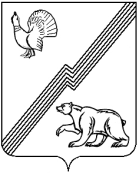 АДМИНИСТРАЦИЯ ГОРОДА ЮГОРСКАХанты-Мансийского автономного округа - ЮгрыПОСТАНОВЛЕНИЕ (проект)от _________________                                                                                                              № _____Об утверждении административного регламента предоставления муниципальной услуги «Выдача копий архивных документов, подтверждающих право на владение землей»В соответствии с Федеральным законом от 27.07.2010 № 210-ФЗ «Об организации предоставления государственных и муниципальных услуг»,  постановлением администрации города Югорска от 21.09.2018 № 2582 «О порядке разработки и утверждения административных регламентов предоставления муниципальных услуг»:1. Утвердить административный регламент предоставления муниципальной услуги «Выдача копий архивных документов, подтверждающих право на владение землей» (приложение).2. Признать утратившими силу:- постановление администрации города Югорска от 12.02.2014 № 443 «Об утверждении административного регламента предоставления муниципальной услуги «Выдача копий архивных документов, подтверждающих право на владение землей»;- пункт 13 постановления администрации города Югорска от 02.07.2014 № 3047 «О внесении изменений в отдельные постановления администрации города Югорска»;- пункт 7 постановления администрации города Югорска от 10.05.2016 № 975 «О внесении изменений в отдельные постановления администрации города Югорска»;- постановление администрации города Югорска от 11.04.2017 № 817 «О внесении изменения в постановление администрации города Югорска  от 12.02.2014 № 443 «Об утверждении административного регламента предоставления муниципальной услуги «Выдача копий архивных документов, подтверждающих право на владение землей»;- пункта 5 постановления администрации города Югорска от 31.10.2017 № 2666 «О внесении изменений в отдельные постановления администрации города Югорска»;- постановление администрации города Югорска от 27.06.2018 № 1800 «О внесении изменения в постановление администрации города Югорска  от 12.02.2014 № 443 «Об утверждении административного регламента предоставления муниципальной услуги «Выдача копий архивных документов, подтверждающих право на владение землей»;- пункта   постановления администрации города Югорска от   №   «О внесении изменений в отдельные постановления администрации города Югорска».3. Опубликовать постановление в официальном печатном издании города Югорска и разместить на официальном сайте органов местного самоуправления.  4. Настоящее постановление вступает в силу после его официального опубликования.Глава города Югорска					 			         А.В. БородкинЛист согласования к проекту постановления  администрации города Югорска  «Об утверждении административного регламента предоставления муниципальной услуги «Выдача копий архивных документов, подтверждающих право на владение землей» Проект муниципального нормативного правового акта коррупциогенных факторов не содержит				Первый зам. главы города-               директор ДМСиГ  ___________________ (С.Д. Голин)Проект документа был размещен на официальном сайте органов местного самоуправления города Югорска в разделе «Антикоррупционная экспертиза» с… по…Рассылка: ДМСиГ, ДЭРиПУ, МФЦ, УВПиОС, ОДиАО, Гарант, Консультант+ПОЯСНИТЕЛЬНАЯ ЗАПИСКАк проекту постановления администрации города Югорска«Об утверждении административного регламента предоставления муниципальной услуги «Выдача копий архивных документов, подтверждающих право на владение землей»	Разработка проекта административного регламента выполнена  отделом  земельных ресурсов по работе с физическими лицами департамента муниципальной собственности и градостроительства администрации города Югорска.	Проект постановления администрации города Югорска разработан в соответствии с: -  Федеральным законом от 27.07.2010 № 210-ФЗ «Об организации предоставления государственных и муниципальных услуг»;- постановлением администрации города Югорска от 21.09.2018 № 2582 «О порядке разработки и утверждения административных регламентов предоставления муниципальных услуг»;-  постановлением администрации города Югорска от 07.02.2019 № 286 «Об утверждении перечня услуг муниципального образования городской округ город Югорск»;	- решениями Комиссии по проведению административной реформы и повышению качества государственных и муниципальных услуг в  Ханты-Мансийском автономном округе- Югре (протоколы от 04.10.2018 № 29, от 26.12.2018 № 30, от 26.02.2019 № 31).	На основании требований статьи 13 Федерального закона от 27.07.2010 № 210-ФЗ «Об организации предоставления государственных и муниципальных услуг» проект документа был размещен на сайте администрации города Югорска для прохождения независимой экспертизы с       18.03.2019. Каких- либо замечаний и предложений к проекту административного регламента не поступило.В соответствии с пунктом 1.6 Порядка проведения оценки регулирующего воздействия проектов муниципальных нормативных правовых актов города Югорска, экспертизы и фактического воздействия действующих муниципальных нормативных правовых актов, затрагивающих вопросы осуществления предпринимательской и инвестиционной деятельности, утвержденного постановлением администрации города Югорска от 10.08.2017 № 1941 проект муниципального нормативного правового акта  не подлежит оценке  регулирующего воздействия.05.04.2019Заместитель директора Департамента муниципальной собственностии градостроительства									А.Ю. ЕрмаковПриложение к постановлению администрации города Югорскаот _________________ № _______Административный регламент предоставления муниципальной услуги«Выдача копий архивных документов, подтверждающих право на владение землей»I. Общие положенияПредмет регулирования административного регламента1. Настоящий Административный регламент предоставления муниципальной услуги  «Выдача копий архивных документов, подтверждающих право на владение землей» (далее – Административный регламент)  устанавливает сроки и последовательность административных процедур и административных действий Департамента муниципальной собственности и градостроительства администрации города Югорска (далее – Департамент), а также порядок его взаимодействия с заявителями, органами власти при предоставлении муниципальной услуги.Круг заявителей2. Заявителями на получение муниципальной услуги являются юридические или физические лица, обращающиеся на законных основаниях к архивным документам, подтверждающим право на владение землей.При предоставлении муниципальной услуги от имени заявителей вправе обратиться их законные представители, действующие в силу закона, или их представители на основании доверенности, оформленной в соответствии с законодательством Российской Федерации.Требования к порядку информирования о правилах предоставления муниципальной услугиПорядок получения информации заявителями по вопросам предоставления муниципальной услуги, сведений о ходе ее предоставления, в том числе в информационно-телекоммуникационной сети «Интернет»3. Информирование по вопросам предоставления муниципальной услуги осуществляется специалистами отдела земельных ресурсов  по работе с физическими лицами и специалистами отдела по работе с юридическими лицами Департамента (далее - Отдел) по выбору заявителя в следующих формах:1) устной (при личном обращении заявителя и/или по телефону);2) письменной (при письменном обращении заявителя по почте, электронной почте, факсу);3) на информационном стенде Департамента в форме информационных (текстовых) материалов;4) в форме информационных (мультимедийных) материалов в информационно-телекоммуникационной сети «Интернет»: - на официальном сайте органов местного самоуправления города Югорска www.adm.ugorsk.ru (далее – официальный сайт);- в федеральной государственной информационной системе «Единый портал государственных и муниципальных услуг (функций)» www.gosuslugi.ru (далее – Единый портал);- в региональной информационной системе Ханты-Мансийского автономного округа – Югры «Портал государственных и муниципальных услуг (функций) Ханты-Мансийского автономного округа – Югры» 86.gosuslugi.ru (далее – региональный портал).Информирование о ходе предоставления муниципальной услуги:- в устной форме (при личном обращении заявителя и/или по телефону);- в письменной форме (при письменном обращении заявителя по почте, электронной почте, факсу).4. В случае устного обращения (лично или по телефону) заявителя специалист Отдела в часы приема осуществляют устное информирование (соответственно лично или по телефону) обратившегося за информацией заявителя. Устное информирование осуществляется не более 15 минут.В случае, если для ответа требуется более продолжительное время, специалист Отдела, может предложить заявителю направить в Департамент обращение о предоставлении письменной консультации, либо назначить другое удобное для заявителя время для устного информирования.5. При консультировании по вопросам предоставления муниципальной услуги по письменным обращениям ответ на обращение направляется заявителю в срок, не превышающий 30 календарных дней с момента регистрации обращения в Департаменте.При консультировании заявителей о ходе предоставления муниципальной услуги в письменной форме информация направляется в срок, не превышающий 3 рабочих дней.6. Для получения информации по вопросам предоставления муниципальной услуги посредством Единого и регионального порталов заявителям необходимо использовать адреса в информационно-телекоммуникационной сети «Интернет», указанные в пункте 3 настоящего административного регламента.7. Информирование заявителей о порядке предоставления муниципальной услуги в Муниципальном автономном учреждении «Многофункциональный центр предоставления государственных и муниципальных услуг» (далее – МФЦ), а также по иным вопросам, связанным с предоставлением муниципальной услуги, осуществляется МФЦ в соответствии с заключенным соглашением и регламентом работы МФЦ. 8. Информация по вопросам предоставления муниципальной услуги, в том числе о сроках и порядке ее предоставления, размещенная на Едином и региональном порталах, на официальном сайте, предоставляется заявителю бесплатно.Доступ к информации по вопросам предоставления муниципальной услуги, в том числе о сроках и порядке ее предоставления, осуществляется без выполнения заявителем каких-либо требований, в том числе без использования программного обеспечения, установка которого на технические средства заявителя требует заключения лицензионного или иного соглашения с правообладателем программного обеспечения, предусматривающего взимание платы, регистрацию или авторизацию заявителя или предоставление им персональных данных.11. Информацию о местах нахождения и графике работы Департамента, Отдела, органов государственной власти, МФЦ можно получить по выбору заявителя:- по форме, предусмотренной пунктом 3 настоящего административного регламента;-  посредством информационных материалов, размещенных на сайтах (порталах):1) официальном сайте - в отношении Департамента, Отдела;2) Федеральной налоговой службы России N 4 по Ханты-Мансийскому автономному округу – Югре (далее- Управление ФНС): https://www.nalog.ru/rn86/;3) на портале многофункциональных центров Ханты-Мансийского автономного округа – Югры https://mfc.admhmao.ru/ о многофункциональных центрах предоставления государственных и муниципальных услуг, расположенных на территории Ханты-Мансийского автономного округа, и их территориально обособленных структурных подразделениях.12. На Едином и региональном порталах размещаются: - бланки заявлений о предоставлении муниципальной услуги и образцы их заполнения.- перечень нормативных правовых актов, регулирующих предоставление муниципальной услуги;- досудебный (внесудебный) порядок обжалования решений и действий (бездействия) Департамента, МФЦ, а также их должностных лиц, муниципальных служащих, работников.II. Стандарт предоставления муниципальной услугиНаименование муниципальной услуги13. Выдача копий архивных документов, подтверждающих право на владение землей.Наименование органа, предоставляющего муниципальную услугу14. Органом администрации города Югорска, предоставляющим муниципальную услугу является Департамент муниципальной собственности и градостроительства администрации города Югорска.Непосредственное представление муниципальной услуги осуществляют структурное подразделение Департамента – отдел земельных ресурсов по работе с физическими лицами и отдел земельных ресурсов по работе с юридическими лицами.В предоставлении муниципальной услуги участвует Управление ФНС.За предоставлением муниципальной услуги заявитель может также обратиться в МФЦ.В соответствии с требованиями пункта 3 части 1 статьи 7 Федерального закона от 27.07.2010 № 210-ФЗ «Об организации предоставления государственных и муниципальных услуг» (далее – Федеральный закон № 210-ФЗ) запрещается требовать от заявителя осуществления действий, в том числе согласований, необходимых для получения муниципальной услуги и связанных с обращением в иные государственные органы, органы местного самоуправления, организации, за исключением получения услуг и получения документов и информации, предоставляемых в результате предоставления таких услуг, включенных в перечень услуг, которые являются необходимыми и обязательными для предоставления муниципальных услуг, утвержденный решением Думы города Югорска от 29.11.2011 № 114 «Об утверждении Перечня услуг, которые являются необходимыми и обязательными для предоставления органами местного самоуправления города Югорска муниципальных услуг и предоставляются организациями, участвующими в предоставлении муниципальных услуг, и Порядка определения размера платы за оказание услуг, которые являются необходимыми и обязательными для предоставления органами местного самоуправления города Югорска муниципальных услуг».Результат предоставления муниципальной услуги15.  Результатом предоставления муниципальной услуги является:1) выдача (направление) заявителю заверенных копий архивных документов, подтверждающих право на владение землей;2) выдача (направление) заявителю уведомления об отказе в выдаче копий архивных документов, подтверждающих право на владение землей, с указанием причины отказа.Заверенные специалистом Отдела копии архивных документов, подтверждающих право на владение землей, выдаются (направляются) заявителю с сопроводительным письмом на официальном бланке Департамента.Уведомление об отказе в выдаче копий архивных документов, подтверждающих право на владение землей, оформляется на официальном бланке Департамента за подписью директора Департамента либо лица, его замещающего.Срок предоставления муниципальной услуги16. Общий срок предоставления муниципальной услуги составляет 15 рабочих дней со дня поступления заявления о предоставлении муниципальной услуги в Департамент.В общий срок предоставления муниципальной услуги входит срок направления межведомственного запроса и получения на него ответа, срок выдачи (направления) документов, являющихся результатом предоставления муниципальной услуги.В случае обращения заявителя за получением муниципальной услуги в МФЦ срок предоставления муниципальной услуги исчисляется со дня регистрации заявления о предоставлении муниципальной услуги заявителя в Департаменте.Срок выдачи (направления) документов, являющихся результатом предоставления муниципальной услуги, - не позднее чем через 2 рабочих дня со дня подписания директором Департамента либо лицом, его замещающим, письма о направлении копий архивных документов или уведомления об отказе в выдаче копий архивных документов, подтверждающих право на владение землей.Приостановление предоставления муниципальной услуги законодательством не предусмотрено.Правовые основания для предоставления муниципальной услуги17. Перечень нормативных правовых актов, регулирующих предоставление муниципальной услуги, размещен на Едином портале и региональном портале.Исчерпывающий перечень документов, необходимых в соответствии с законодательными и иными нормативными правовыми актами для предоставления муниципальной услуги18. Исчерпывающий перечень документов, необходимых для предоставления муниципальный услуги, которые заявитель должен предоставить самостоятельно:1) заявление о выдаче копий архивных документов, подтверждающих право на владение землей (далее – заявление о предоставлении муниципальной услуги);2) копия документа, удостоверяющего личность заявителя (для физического лица); 3) доверенность представителя (при подаче заявления представителем физического лица); документ, подтверждающий полномочия представителя юридического лица действовать от имени юридического лица, если запись о таком представителе юридического лица отсутствует в выписке из Единого государственного реестра юридических лиц (при подаче заявления представителем юридического лица); 4) правоустанавливающие документы на объекты недвижимости, права на которые не зарегистрированы в Едином государственном реестре недвижимости. К заявлению могут быть приложены копии документов, связанных с темой обращения, иные сведения, позволяющие осуществить поиск документов, необходимых для предоставления муниципальной услуги.19. Исчерпывающий перечень документов, необходимых для предоставления муниципальной услуги, запрашиваемых и получаемых в порядке межведомственного информационного взаимодействия:1) в отношении индивидуального предпринимателя: копия свидетельства о государственной регистрации физического лица в качестве индивидуального предпринимателя или выписка из Единого государственного реестра индивидуальных предпринимателей;2) в отношении юридического лица: копия свидетельства о государственной регистрации юридического лица  или выписка из Единого государственного реестра юридических лиц.Документы, указанные в настоящем пункте, Департамент запрашивает в Управлении ФНС. Указанные документы могут быть представлены заявителем по собственной инициативе. (информация о местонахождении, контактах и графике работы Управления ФНС содержится на его официальном сайте, указанном в пункте 11 настоящего административного регламента).Непредставление заявителем документов и информации, которые он вправе представить по собственной инициативе, не является основанием для отказа ему в предоставлении муниципальной услуги.20. Способы получения заявителем документов, указанных в пункте 18 настоящего административного регламента: Форму заявления о предоставлении муниципальной услуги заявитель может получить:- на информационном стенде в месте предоставления муниципальной услуги;- у специалиста Отдела;- у работника МФЦ;- посредством информационно-телекоммуникационной сети «Интернет» на официальном сайте, Едином и региональном порталах.Требования к документам, необходимым для предоставлениямуниципальной услуги21. Заявление о предоставлении муниципальной услуги подается:- в свободной форме с указанием следующих сведений: адрес (местоположение) земельного участка, наименование, номер запрашиваемого документа, правообладатель земельного участка, цель использования земельного участка, способ выдачи (направления) ему документа, являющегося результатом предоставления муниципальной услуги (лично в Департаменте, Отделе, в МФЦ, почтовым отправлением в Департамент или посредством Единого портала).- по рекомендуемым формам, приведенным в приложении 1 (для физических лиц и индивидуальных предпринимателей) или приложении 2 (для юридических лиц) к настоящему административному регламенту.22.  В качестве документа, подтверждающего полномочия на осуществление действий от имени юридического лица, предусмотренного подпунктом 3 пункта  18 настоящего административного регламента, заявителем предоставляется:- оформленная в соответствии с законодательством Российской Федерации доверенность; - копия решения о назначении или об избрании либо приказа о назначении физического лица на должность, в соответствии с которым такое физическое лицо обладает правом действовать от имени юридического лица без доверенности. Предоставление указанного документа не требуется, если заявителем является руководитель юридического лица, запись о котором внесена в Единый государственный реестр юридических лиц.  Способы предоставления заявителем документов23. По выбору заявителя заявление представляется одним из следующих способов: - при личном обращении в Департамент, Отдел;- при личном обращении в МФЦ;- посредством почтовой связи в Департамент;- посредством информационно-телекоммуникационной сети «Интернет» на Едином портале.Требования к взаимодействию с заявителем при предоставлении муниципальной услуги24.	В соответствии с частью 1 статьи 7 Федерального закона  №  210-ФЗ запрещается требовать от заявителей:1) представления документов и информации или осуществления действий, представление или осуществление которых не предусмотрено нормативными правовыми актами, регулирующими отношения, возникающие в связи с предоставлением муниципальной услуги;2) представления документов и информации, в том числе подтверждающих внесение заявителем платы за предоставление муниципальной услуги, которые находятся в распоряжении органов, предоставляющих государственные услуги, органов, предоставляющих муниципальные услуги, иных государственных органов, органов местного самоуправления либо подведомственных государственным органам или органам местного самоуправления организаций, участвующих в предоставлении предусмотренных частью 1 статьи 1 Федерального закона № 210-ФЗ государственных и муниципальных услуг, в соответствии с нормативными правовыми актами Российской Федерации, нормативными правовыми актами Ханты-Мансийского автономного округа- Югры, муниципальными правовыми актами, за исключением документов, включенных в определенный частью 6 статьи 7 Федерального закона № 210-ФЗ  перечень документов. Заявитель вправе представить указанные документы и информацию в Департамент, по собственной инициативе;3) представления документов и информации, отсутствие и (или) недостоверность которых не указывались при первоначальном отказе в приеме документов, необходимых для предоставления муниципальной услуги, либо в предоставлении муниципальной услуги, за исключением следующих случаев:- изменение требований нормативных правовых актов, касающихся предоставления муниципальной услуги, после первоначальной подачи заявления о предоставлении муниципальной услуги;- наличие ошибок в заявлении о предоставлении муниципальной услуги и документах, поданных заявителем после первоначального отказа в приеме документов, необходимых для предоставления муниципальной услуги, либо в предоставлении муниципальной услуги и не включенных в представленный ранее комплект документов;- истечение срока действия документов или изменение информации после первоначального отказа в приеме документов, необходимых для предоставления муниципальной услуги, либо в предоставлении муниципальной услуги;- выявление документально подтвержденного факта (признаков) ошибочного или противоправного действия (бездействия) должностного лица органа, предоставляющего муниципальную услугу, муниципального служащего, работника многофункционального центра, работника организации, предусмотренной частью 1.1 статьи 16 Федерального закона № 210- ФЗ, при первоначальном отказе в приеме документов, необходимых для предоставления муниципальной услуги, либо в предоставлении муниципальной услуги, о чем в письменном виде за подписью руководителя органа, предоставляющего муниципальную услугу, руководителя многофункционального центра при первоначальном отказе в приеме документов, необходимых для предоставления муниципальной услуги, либо руководителя организации, предусмотренной частью 1.1 статьи 16 настоящего Федерального закона № 210- ФЗ, уведомляется заявитель, а также приносятся извинения за доставленные неудобства.Исчерпывающий перечень оснований для отказа в приеме документов, необходимых для предоставления муниципальной услуги25. Основания для отказа в приеме документов, необходимых для предоставления муниципальной услуги, законодательством Российской Федерации и Ханты-Мансийского автономного округа – Югры не предусмотрены.Исчерпывающий перечень оснований для приостановления 
и (или) отказа в предоставлении муниципальной услуги26. Основания для приостановления и отказа в предоставлении муниципальной услуги законодательством Российской Федерации и Ханты-Мансийского автономного округа – Югры не предусмотрены.27.	Основания для отказа в предоставлении муниципальной услуги:1) с заявлением о предоставлении муниципальной услуги обратилось ненадлежащее лицо;2) отсутствие в заявлении о предоставлении муниципальной услуги сведений, предусмотренных абзацем вторым пункта 21 настоящего административного регламента, необходимых для проведения поисковой работы;3) наличие в представленных документах недостоверной информации;4) отсутствие у заявителя документально подтвержденных прав на получение сведений, содержащих персональные данные третьих лиц.Размер платы, взимаемой с заявителя при предоставлении муниципальной услуги, способы ее взимания	28. Взимание государственной пошлины или иной платы за предоставление муниципальной услуги законодательством Российской Федерации и Ханты - Мансийского автономного округа- Югры не предусмотрено.Максимальный срок ожидания в очереди при подаче
уведомления о предоставлении муниципальной услуги
и при получении результата предоставления муниципальной услуги29. Максимальный срок ожидания в очереди при подаче уведомления о предоставлении муниципальной услуги и при получении результата предоставления муниципальной услуги не должен превышать 15 минут.Срок регистрации заявления заявителяо предоставлении муниципальной услуги30. Заявления, поступившие в адрес Департамента, подлежат обязательной регистрации специалистом Департамента, ответственным за делопроизводство, в электронном документообороте в день поступления обращения в Департамент.В случае личного обращения заявителя в Департамент или Отдел заявление о предоставлении муниципальной услуги подлежит обязательной регистрации специалистом Департамента, ответственным за делопроизводство, в электронном документообороте в течение 15 минут.Срок и порядок регистрации заявления о предоставлении муниципальной услуги в МФЦ осуществляется в соответствии с регламентом работы МФЦ.Требования к помещениям, в которых предоставляетсямуниципальная услуга, к залу ожидания, местам для заполнения заявлений о предоставлении муниципальной услуги, размещению и оформлению визуальной, текстовой и мультимедийной информации о порядке предоставления муниципальной услуги31.	Вход в здание, в котором предоставляется муниципальная услуга, должен быть расположен с учетом пешеходной доступности для заявителей от остановок общественного транспорта, оборудован информационными табличками (вывесками), содержащими информацию о наименовании органа, предоставляющего муниципальную услугу, местонахождении, режиме работы, а также о справочных телефонных номерах. Помещения, в которых предоставляется муниципальная услуга, должны соответствовать санитарно-эпидемиологическим требованиям, правилам пожарной безопасности, нормам охраны труда, а также требованиям Федерального закона от 24.11.1995 №181-ФЗ «О социальной защите инвалидов в Российской Федерации» и иных нормативных правовых актов, регулирующих правоотношения в указанной сфере. Зал ожидания должен соответствовать комфортным условиям для заявителей, быть оборудован информационными стендами, стульями, столами, обеспечен бланками заявлений, письменными принадлежностями.32. Информационные стенды размещаются на видном, доступном для заявителей месте и призваны обеспечить заявителя исчерпывающей информацией. Стенды должны быть оформлены в едином стиле, надписи сделаны черным шрифтом на белом фоне. Оформление визуальной, текстовой информации о порядке предоставления муниципальной услуги должно соответствовать оптимальному зрительному восприятию этой информации заявителями. На информационных стендах, информационном терминале и в информационно-телекоммуникационной сети «Интернет» размещается информация, указанная в пункте 12 настоящего административного регламента.Показатели доступности и качества муниципальной услуги35. Показатели доступности:1) информирование заявителей о порядке предоставления муниципальной услуги, о ходе предоставления муниципальной услуги;2) возможность получения заявителем муниципальной услуги в МФЦ;3) предоставление муниципальной услуги в электронной форме через Единый портал с составом действий, предусмотренных пунктом 38 настоящего административного регламента;Показатели качества муниципальной услуги:1) количество взаимодействий заявителя с должностными лицами при предоставлении муниципальной услуги и их продолжительность;2) соблюдение времени ожидания в очереди при подаче заявления о предоставлении муниципальной услуги и при получении результата предоставления муниципальной услуги;3) соблюдение специалистом Отдела, сроков предоставления муниципальной услуги;4) отсутствие обоснованных жалоб заявителей на качество предоставления муниципальной услуги, на решения и действия (бездействие) Департамента, Отдела, должностных лиц, муниципальных служащих.Особенности предоставления муниципальной услуги в многофункциональном центре37. МФЦ предоставляет муниципальную услугу по принципу «одного окна», при этом взаимодействие с Департаментом, Отделом происходит без участия заявителя, в соответствии с нормативными правовыми актами и соглашением о взаимодействии Департамента с МФЦ.МФЦ при предоставлении муниципальной услуги осуществляет следующие административные процедуры (действия):- консультирование заявителей о порядке предоставления муниципальной услуги;- прием и регистрация заявления о предоставлении муниципальной услуги;- формирование пакета документов и передача в Департамент;- выдача заявителю документов, являющихся результатом предоставления муниципальной услуги.Особенности предоставления муниципальной услуги в электронной форме38.	При предоставлении муниципальной услуги в электронной форме посредством Единого портала заявителю обеспечивается:1) получение информации о порядке и сроках предоставления муниципальной услуги;2) запись на прием в Департамент, МФЦ для подачи заявления о предоставлении муниципальной услуги;3) формирование заявления о предоставлении муниципальной услуги;4) прием и регистрация Департаментом заявления, иных документов, необходимых для предоставления муниципальной услуги;5) получение результата предоставления муниципальной услуги;6) получение сведений о ходе выполнения заявления о предоставлении муниципальной услуги;7) досудебное (внесудебное) обжалование решений и действий (бездействия) Департамента, его должностного лица либо муниципального служащего.Муниципальная услуга в электронной форме предоставляется с применением усиленной квалифицированной электронной подписи. В случае если при обращении в электронной форме за получением муниципальной услуги идентификация и аутентификация заявителя - физического лица осуществляются с использованием единой системы идентификации и аутентификации, такой заявитель вправе использовать простую электронную подпись при условии, что при выдаче ключа простой электронной подписи личность физического лица установлена при личном приемеIII. Состав, последовательность и сроки выполнения административных процедур, требования к порядку их выполнения, в том числе особенности выполненияадминистративных процедур в электронной форме, а такжев многофункциональных центрах39.  Предоставление муниципальной услуги включает в себя следующие этапы и административные процедуры:1)  прием и регистрация заявления о предоставлении муниципальной услуги;2)  формирование и направление межведомственных запросов в орган власти, участвующий в предоставлении муниципальной услуги;3) рассмотрение представленных документов и оформление документов, являющихся результатом предоставления муниципальной услуги;4) выдача (направление) заявителю документов, являющихся результатом предоставления муниципальной услуги.Прием и регистрация заявления о предоставлении муниципальной услуги40. Основанием для начала административной процедуры является поступление заявления о предоставлении муниципальной услуги в Департамент или МФЦ.Сведения о должностных лицах, ответственных за выполнение каждого административного действии, входящего в состав административной процедуры:- за прием и регистрацию заявления, представленного заявителем лично либо поступившего по почте в адрес Департамента – специалист Департамента, ответственный за делопроизводство;- за прием заявления, поступившего в Отдел посредством Единого портала - специалист Отдела;- за регистрацию заявления, поступившего в Отдел посредством Единого портала – специалист Департамента, ответственный за делопроизводство;- за прием и регистрацию заявления в МФЦ - работник МФЦ.Содержание административных действий, входящих в состав административной процедуры: прием и регистрация заявления о предоставлении муниципальной услуги (продолжительность и (или) максимальный срок их выполнения -   в течение 1 рабочего дня с момента поступления в в Департамент, при личном обращении заявителя - 15 минут с момента получения заявления о предоставлении муниципальной услуги).Критерий принятия решения о приеме и регистрации заявления: наличие заявления о предоставлении муниципальной услуги.Результат выполнения административной процедуры: зарегистрированное заявление о предоставлении муниципальной услуги.Способ фиксации результата выполнения административной процедуры:факт регистрации заявления фиксируется в электронном документообороте с проставлением в заявлении отметки о регистрации.Формирование и направление межведомственных запросов в орган власти,участвующий в предоставлении муниципальной услуги41. Основанием для начала административной процедуры является поступление зарегистрированного заявления к специалисту Отдела.Сведения о должностных лицах, ответственных за выполнение каждого административного действия, входящего в состав административной процедуры: специалист Отдела.Содержание административных действий, входящих в состав административной процедуры: - направление межведомственных запросов в орган власти, участвующий в предоставлении муниципальной услуги (продолжительность и (или) максимальный срок выполнения административного действия - 3 рабочих дня со дня поступления зарегистрированного заявления специалисту Отдела;- получение ответа на межведомственные запросы (продолжительность и (или) максимальный срок выполнения административного действия - 5 рабочих дней со дня поступления межведомственного запроса в орган власти, предоставляющий документ и информацию).Критерий принятия решения о направлении межведомственного запроса: отсутствие документов, необходимых для предоставления муниципальной услуги, указанных в  пункте 19 настоящего административного регламента.Результат административной процедуры: получение ответов на межведомственные запросы.Способ фиксации результата административной процедуры:Ответы на межведомственный запрос регистрируются в электронном журнале или в электронном журнале системы исполнения регламентов. Рассмотрение представленных документов и оформление документов, являющихсярезультатом предоставления муниципальной услуги42. Основанием для начала административной процедуры является поступление специалисту Отдела зарегистрированного заявления о предоставлении муниципальной услуги, либо ответа на межведомственный запрос.Сведения о должностных лицах, ответственных за выполнение каждого административного действия, входящего в состав административной процедуры:- за рассмотрение и оформление документов, являющихся результатом предоставления муниципальной услуги - специалист Отдела;- за подписание письма о направлении копий архивных документов или уведомления об отказе в выдаче копий архивных документов, подтверждающих право на владение землей - директор Департамента либо лицо, его замещающее;- за регистрацию письма о направлении копий архивных документов или уведомления об отказе в выдаче копий архивных документов, подтверждающих право на владение землей - специалист Департамента, ответственный за делопроизводство.Содержание административных действий, входящих в состав административной процедуры:- рассмотрение и оформление документов, являющихся результатом предоставления муниципальной услуги (продолжительность и (или) максимальный срок выполнения - в течение 2 рабочих дней со дня регистрации в Департаменте заявления о предоставлении муниципальной услуги или ответов на межведомственные запросы);- подписание письма о направлении копий архивных документов или уведомления об отказе в выдаче копий архивных документов, подтверждающих право на владение землей (продолжительность и (или) максимальный срок выполнения - не позднее 2 рабочих дней со дня подготовки специалистом Отдела документов, являющихся результатом предоставления муниципальной услуги);- регистрация письма о направлении копий архивных документов или уведомления об отказе в выдаче копий архивных документов, подтверждающих право на владение землей (продолжительность и (или) максимальный срок выполнения - в день их подписания директором Департамента либо лицом, его замещающим.Критерием принятия решения о предоставлении или об отказе в предоставлении муниципальной услуги является наличие или отсутствие оснований для отказа в предоставлении муниципальной услуги, указанных в пункте 27 настоящего административного регламента.Результат административной процедуры:- письмо о направлении копий архивных документов и заверенных копий архивных документов, подтверждающих право на владение землей подписанное директором Департамента либо лицом, его замещающим, прошедшее регистрацию;- уведомление об отказе в выдаче копий архивных документов, подтверждающих право на владение землей, подписанное директором Департамента либо лицом, его замещающим, прошедшее регистрацию.Способ фиксации результата выполнения административной процедуры:- копии архивных документов, подтверждающие право на владение землей заверяются подписью специалиста Отдела с указанием должности, даты и печати Департамента;- письмо о направлении копий архивных документов или уведомления об отказе в выдаче копий архивных документов, подтверждающих право на владение землей, регистрируются в электронном документообороте.Выдача (направление) заявителю документов, являющихся результатом предоставления муниципальной услуги43. Основанием для начала административной процедуры является поступление документов, являющихся результатом предоставления муниципальной услуги, специалисту Отдела или работнику МФЦ.Сведения о должностных лицах, ответственных за выполнение каждого административного действия, входящего в состав административной процедуры:- за направление документов, являющихся результатом предоставления муниципальной услуги, заявителю почтой - специалист Департамента, ответственный за делопроизводство;- за выдачу заявителю документов, являющихся результатом предоставления муниципальной услуги, нарочно или посредством Единого портала - специалист Отдела;- за выдачу документов, являющихся результатом предоставления муниципальной услуги, в МФЦ - работник МФЦ.Содержание административных действий, входящих в состав административной процедуры: направление (выдача) документов, являющихся результатом предоставления муниципальной услуги (продолжительность и (или) максимальный срок выполнения административного действия - не позднее чем через 2 рабочих дня со дня подписания директором Департамент либо лицом его замещающим, письма о направлении копий архивных документов или уведомления об отказе в выдаче копий архивных документов, подтверждающих право на владение землей).Критерий принятия решения: оформленные документы, являющиеся результатом предоставления муниципальной услуги.Результат административной процедуры: выданные (направленные) заявителю документы, являющиеся результатом предоставления муниципальной услуги, нарочно, посредством Единого и регионального порталов или по адресу, указанному в заявлении, либо через МФЦ.Способ фиксации результата выполнения административной процедуры:- при выдаче документов нарочно, запись о выдаче документов заявителю фиксируется в  электронном документообороте;- при направлении документов почтой, получение заявителем документов подтверждается отметкой в электронном документообороте;- при выдаче документов в МФЦ, запись о выдаче документов заявителю отображается в электронном документообороте;- при выдаче документов посредством Единого портала – запись о выдаче документов заявителю отображается в личном кабинете Единого портала.Порядок осуществления административных процедур (действий) в электронной форме посредством Единого порталаЗапись на прием в Департамент для подачи заявленияо предоставлении муниципальной услуги44. Запись на прием для подачи заявления о предоставлении муниципальной услуги осуществляется по предварительной записи с возможностью записи в любые свободные для приема дату и время в пределах установленного графика приема заявителей. Департамент не вправе требовать от заявителя совершения иных действий, кроме прохождения идентификации и аутентификации в соответствии с нормативными правовыми актами Российской Федерации, указания цели приема, а также предоставления сведений, необходимых для расчета длительности временного интервала, который необходимо забронировать для приема.Формирование заявления о предоставлении муниципальной услуги45. Формирование заявления заявителем осуществляется посредством заполнения электронной формы заявления на Едином портале без необходимости дополнительной подачи заявления в какой-либо иной форме.На Едином портале размещается образец заполнения электронной формы заявления. Если на Едином и региональном порталах заявителю не обеспечивается возможность заполнения электронной формы заявления, то для формирования заявления на Едином портале в порядке, определяемом Министерством цифрового развития, связи и массовых коммуникаций Российской Федерации, обеспечивается автоматический переход к заполнению электронной формы указанного заявления на региональном портале.Форматно-логическая проверка сформированного заявления осуществляется автоматически после заполнения заявителем каждого из полей электронной формы заявления. При выявлении некорректно заполненного поля электронной формы заявления заявитель уведомляется о характере выявленной ошибки и порядке ее устранения посредством информационного сообщения непосредственно в электронной форме заявления.При формировании заявления заявителю обеспечивается:1) возможность копирования и сохранения заявления и иных документов, указанных в пункте 18 настоящего административного регламента, необходимых для предоставления муниципальной услуги;2) возможность печати на бумажном носителе копии электронной формы заявления;3) сохранение ранее введенных в электронную форму заявления значений в любой момент по желанию пользователя, в том числе при возникновении ошибок ввода и возврате для повторного ввода значений в электронную форму заявления;4) заполнение полей электронной формы заявления до начала ввода сведений заявителем с использованием сведений, размещенных в федеральной государственной  информационной системе «Единая система идентификации и аутентификации в инфраструктуре, обеспечивающей информационно-технологическое взаимодействие информационных систем, используемых для предоставления государственных и муниципальных услуг в электронной форме» (далее- единая система идентификации и аутентификации), и сведений, опубликованных на Едином портале, в части, касающейся сведений, отсутствующих в единой системе идентификации и аутентификации;5) возможность вернуться в любой из этапов заполнения электронной формы заявления без потери введенной информации;6) возможность доступа заявителя на Едином портале к ранее поданным им заявлениям в течение не менее одного года, а также частично сформированных заявлений – в течение не менее 3 месяцев.Сформированное и подписанное заявление и иные документы, указанные в пункте 18 настоящего административного регламента, необходимые для предоставления муниципальной услуги, направляются в Департамент посредством Единого портала.Прием и регистрация Департаментом заявления и иных документов,необходимых для предоставления муниципальной услуги46. Департамент обеспечивает прием документов, необходимых для предоставления муниципальной услуги, и регистрацию заявления без необходимости повторного предоставления заявителем таких документов на бумажном носителе.Срок регистрации заявления – 1 рабочий день.Предоставление муниципальной услуги начинается с момента приема и регистрации Департаментом электронных документов, необходимых для предоставления муниципальной услуги.При получении заявления в электронной форме в автоматическом режиме осуществляется форматно-логический контроль заявления, проверяется наличие оснований для отказа в приеме заявления, указанных в пункте 27 настоящего административного регламента, а также осуществляются следующие действия:1) при наличии хотя бы одного из указанных оснований должностное лицо, ответственное за предоставление муниципальной услуги, в срок, не превышающий срок предоставления муниципальной услуги, подготавливает письмо о невозможности предоставления муниципальной услуги;2) при отсутствии указанных оснований заявителю сообщается присвоенный заявлению в электронной форме уникальный номер, по которому в соответствующем разделе Единого портала заявителю будет представлена информация о ходе выполнения указанного заявления.Прием заявления осуществляется специалистом Отдела, регистрация - специалистом Департамента, ответственным за делопроизводство.После регистрации заявления, статус заявления заявителя в личном кабинете на Едином портале обновляется до статуса «принято».Получение результата предоставления муниципальной услуги47.   В качестве результата предоставления муниципальной услуги заявитель по его выбору вправе получить копии архивных документов или уведомление об отказе в выдаче копий архивных документов, подтверждающих право на владение землей, в форме электронного документа, подписанного директором Департамента с использованием усиленной квалифицированной электронной подписи.Заявитель вправе получить результат предоставления муниципальной услуги в форме электронного документа или документа на бумажном носителе  в течение срока действия результата предоставления муниципальной услуги.Получение сведений о ходе выполнения заявления48. Заявитель имеет возможность получения информации о ходе предоставления муниципальной услуги.Информация о ходе предоставления муниципальной услуги направляется заявителю Департаментом в срок, не превышающий 1 рабочего дня  после завершения выполнения соответствующего действия, на адрес электронной почты или с использованием средств Единого портала по выбору заявителя.При предоставлении муниципальной услуги в электронной форме заявителю направляется:1) уведомление о записи на прием в Департамент;2) уведомление о приеме и регистрации заявления и иных документов, необходимых для предоставления муниципальной услуги;3) уведомление о начале процедуры предоставления муниципальной услуги;4) уведомление об окончании предоставления муниципальной услуги либо мотивированном отказе в приеме заявления и иных документов, необходимых для предоставления муниципальной услуги;5) уведомление о результатах рассмотрения документов, необходимых для предоставления муниципальной услуги;6) уведомление о мотивированном отказе в предоставлении муниципальной услуги.Досудебное (внесудебное) обжалование решений и действий (бездействия)Департамента, должностного лица Департамента или муниципального служащего49. Заявителю  обеспечивается право досудебного (внесудебного) обжалования решений и действий (бездействия) Департамента, должностного лица Департамента или муниципального служащего в соответствии с разделом V настоящего административного регламента.IV. Формы контроля за исполнением административного регламентаПорядок осуществления текущего контроля за соблюдением и исполнением ответственными должностными лицами Департамента положений административного регламента и иных нормативных правовых актов, устанавливающих требования к предоставлению муниципальной услуги, а также принятием ими решений		50. Текущий контроль за соблюдением и исполнением последовательности действий, определенных административными процедурами (действиями) по предоставлению муниципальной услуги, а также принятием решений при предоставлении муниципальной услуги осуществляется начальником Отдела и заместителем директора Департамента.Порядок и периодичность осуществления плановых и внеплановых проверок полноты и качества предоставления муниципальной услуги, порядок и формы контроля полноты и качества предоставления муниципальной услуги, в том числе со стороны граждан, 
их объединений и организаций	51. Плановые проверки полноты и качества предоставления муниципальной услуги проводятся директором Департамента либо лицом, его замещающим.	Периодичность проведения плановых проверок полноты и качества предоставления муниципальной услуги устанавливается в соответствии с решением директора Департамента либо лица, его замещающего. 	52. Внеплановые проверки полноты и качества предоставления муниципальной услуги проводятся директором Департамента либо лицом, его замещающим, на основании жалоб заявителей на решения или действия (бездействие) должностных лиц Департамента, принятые или осуществленные в ходе предоставления муниципальной услуги.	В случае проведения внеплановой проверки по конкретному обращению, обратившемуся направляется информация о результатах проверки, проведенной по обращению и о мерах, принятых в отношении виновных лиц.	53. Результаты проверки оформляются в виде акта, в котором отмечаются выявленные недостатки и указываются предложения по их устранению.	По результатам проведения проверок полноты и качества предоставления муниципальной услуги, в случае выявления нарушений прав заявителей виновные лица привлекаются к ответственности в соответствии с законодательством Российской Федерации.	54. Контроль полноты и качества предоставления муниципальной услуги со стороны граждан, их объединений организаций осуществляется с использованием соответствующей информации, размещаемой на официальном сайте, а также в форме письменных и устных обращений в адрес уполномоченного органа.Ответственность должностных лиц и муниципальных служащих Департамента, работников организаций, участвующих в предоставлении муниципальной услуги, за решения и действия (бездействие), принимаемые (осуществляемые) ими в ходе предоставления муниципальной услуги, в том числе за необоснованные межведомственные запросы	55. Должностные лица и муниципальные служащие Департамента несут персональную ответственность в соответствии с законодательством Российской Федерации за решения и действия (бездействие), принимаемые (осуществляемые) в ходе предоставления муниципальной услуги.	56. Персональная ответственность специалистов закрепляется в их должностных инструкциях в соответствии с требованиями законодательства.	57. В соответствии со статьей 9.6 Закона Ханты-Мансийского автономного округа – Югры от 11.06.2010 № 102-оз «Об административных правонарушениях» должностные лица уполномоченного органа, работники МФЦ несут административную ответственность за нарушение административного регламента, выразившееся в нарушении срока регистрации заявления заявителя о предоставлении муниципальной услуги, срока предоставления муниципальной услуги, в неправомерных отказах в приеме у заявителя документов, предусмотренных для предоставления муниципальной услуги, предоставлении муниципальной услуги, исправлении допущенных опечаток и ошибок в выданных в результате предоставления муниципальной услуги документах либо нарушении установленного срока осуществления таких исправлений, в превышении максимального срока ожидания в очереди при подаче заявления о муниципальной услуги, а равно при получении результата предоставления муниципальной услуги (за исключением срока подачи заявления в МФЦ), в нарушении требований к помещениям, в которых предоставляется муниципальная услуга, к залу ожидания, местам для заполнения заявлений о муниципальной услуги, информационным стендам с образцами их заполнения и перечнем документов, необходимых для предоставления муниципальной услуги (за исключением требований, установленных к помещениям МФЦ).V. Досудебный (внесудебный) порядок обжалования решений и действий (бездействия) Департамента, МФЦ, должностного лица Департамента или муниципального служащего, работника МФЦО праве заявителей на досудебное (внесудебное) обжалование действий (бездействия) и (или) решений, принятых (осуществляемых) в ходе предоставления муниципальной услуги58. Заявитель имеет право на досудебное (внесудебное) обжалование действий (бездействия) и решений, принятых (осуществляемых) в ходе предоставления муниципальной услуги Департаментом, МФЦ, а также должностными лицами Департамента или муниципальными служащими, работниками МФЦ.Об органах, организациях и уполномоченных на рассмотрение жалобы лицах, которымможет быть направлена жалоба заявителя в досудебном (внесудебном) порядке	59. Жалоба подается в Департамент, МФЦ, либо главе города Югорска.Жалоба на решения и действия (бездействие) начальника Отдела, муниципального служащего подается заместителю директора Департамента, директору Департамента, либо главе города Югорска, на действия  заместителя директора Департамента - директору Департамента, на действия директора Департамента – главе города Югорска.Жалоба на решения и действия (бездействие) работника МФЦ подается директору МФЦ.Жалоба на решения и действия (бездействие) МФЦ подается в Департамент экономического развития и проектного управления администрации города Югорска или первому заместителю главы города Югорска, ответственному за качество муниципальных услуг, предоставляемых органами местного самоуправления города Югорска, в том числе за выполнение требований статьи 7 Федерального закона № 210-ФЗ.О способах информирования заявителей о порядке подачи и рассмотрения жалобы, в том числе в информационно-телекоммуникационной сети «Интернет»	60. Информация о порядке подачи и рассмотрения жалобы размещается в информационно-телекоммуникационной сети «Интернет» на официальном сайте, Едином и региональном порталах, а также предоставляется при обращении в устной (при личном обращении заявителя и/или по телефону) или письменной (при письменном обращении заявителя по почте, электронной почте, факсу) форме.Перечень нормативных правовых актов, регулирующих порядок досудебного (внесудебного) обжалования решений и действий (бездействия) Департамента, многофункционального центра, а также их должностных лиц, муниципальных служащих, работников	61. Порядок досудебного (внесудебного) обжалования решений и действий (бездействия) Департамента, многофункционального центра, а также их должностных лиц, муниципальных служащих, работников осуществляется в соответствии с:- Федеральным законом от 27.07.2010 № 210-ФЗ «Об организации предоставления государственных и муниципальных услуг» (Собрание законодательства Российской Федерации, 2010, № 31, ст. 4179);- постановлением администрации города Югорска от 02.04.2018 № 949 «Об утверждении Положения об особенностях подачи и рассмотрения жалоб на решения и действия (бездействие) органов и структурных подразделений администрации города Югорска и их должностных лиц,  муниципальных служащих, муниципального автономного учреждения «Многофункциональный центр предоставления государственных и муниципальных услуг» и его работников» (сборник «Муниципальные правовые акты  города Югорска, 09.04.2018 № 14 (101);- настоящий административный регламент.Приложение 1к административному регламентупредоставления муниципальной услуги «Выдача копий архивных документов, 
подтверждающих право на владение землей»Рекомендуемая форма заявления для физических лиц, в том числе индивидуальных предпринимателейЗаявление о выдаче копий архивных документов,подтверждающих право на владение землейСОГЛАСИЕ НА ОБРАБОТКУ ПЕРСОНАЛЬНЫХ ДАННЫХПодтверждаю свое согласие (а также согласие представляемого мною лица) в соответствии с Федеральным законом от 27.07.2006 № 152-ФЗ «О персональных данных» на обработку персональных данных, которое дается Департаменту муниципальной собственности и градостроительства администрации города Югорска на осуществление действий, необходимых для обработки персональных данных в целях предоставления муниципальной услуги о выдаче копий архивных документов, подтверждающих право на владение землей. «___» ____________ 20____ г.Заявитель (представитель)_________________________________      _______________ (фамилия, имя, отчество       				(подпись) (при наличии) полностью)                     «___» ____________ 20____г. 
___________________________________________________(подпись специалиста, принявшего заявление и документы)Приложение 2к административному регламентупредоставления муниципальной услуги «Выдача копий архивных документов, 
подтверждающих право на владение землей»Рекомендуемая форма заявления для юридических лиц Заявление о выдаче копий архивных документов,подтверждающих право на владение землейСОГЛАСИЕ НА ОБРАБОТКУ ПЕРСОНАЛЬНЫХ ДАННЫХПодтверждаю свое согласие (а также согласие представляемого мною лица) в соответствии с Федеральным законом от 27.07.2006 № 152-ФЗ «О персональных данных» на обработку персональных данных, которое дается Департаменту муниципальной собственности и градостроительства администрации города Югорска на осуществление действий, необходимых для обработки персональных данных в целях предоставления муниципальной услуги о выдаче копий архивных документов, подтверждающих право на владение землей. «___» ____________ 20____ г.Заявитель (представитель)_________________________________      _______________ (фамилия, имя, отчество       				(подпись) (при наличии) полностью)                     «___» ____________ 20____г. 
___________________________________________________(подпись специалиста, принявшего заявление и документы)Наименование органаДата передачи на согласование и подпись лица, передавшего документДата поступления на согласование и подпись лица, принявшего документДата согласованияРасшифровка подписиДепартамент муниципальной собственности и градостроительстваА.Ю. ЕрмаковДепартамент муниципальной собственности и градостроительстваН.В. МихайДепартамент муниципальной собственности и градостроительстваС.Д. ГолинДепартамент экономического развития и проектного управленияИ.В. ГрудцынаДепартамент экономического развития и проектного управленияЕ.В. Глушкова Юридическое управлениеД.А. КрыловЗаместитель главы городаИсполнитель:Исполнитель:Исполнитель:Исполнитель:Лист № ________Лист № ________Лист № ________Лист № ________Лист № ________Лист № ________Всего листов ________Всего листов ________1. ЗАЯВЛЕНИЕ__________________________ (в Уполномоченный орган)1. ЗАЯВЛЕНИЕ__________________________ (в Уполномоченный орган)1. ЗАЯВЛЕНИЕ__________________________ (в Уполномоченный орган)2.Заполняется специалистом органа, осуществляющего предоставление муниципальной услуги2.1. Порядковый № записи ____________________________________2.2. Количество документов ___________/листов в них _____________2.3. Ф.И.О. специалиста ____________________________________2.4. "___" ____________ 20__ г., время ___________Заполняется специалистом органа, осуществляющего предоставление муниципальной услуги2.1. Порядковый № записи ____________________________________2.2. Количество документов ___________/листов в них _____________2.3. Ф.И.О. специалиста ____________________________________2.4. "___" ____________ 20__ г., время ___________Заполняется специалистом органа, осуществляющего предоставление муниципальной услуги2.1. Порядковый № записи ____________________________________2.2. Количество документов ___________/листов в них _____________2.3. Ф.И.О. специалиста ____________________________________2.4. "___" ____________ 20__ г., время ___________Заполняется специалистом органа, осуществляющего предоставление муниципальной услуги2.1. Порядковый № записи ____________________________________2.2. Количество документов ___________/листов в них _____________2.3. Ф.И.О. специалиста ____________________________________2.4. "___" ____________ 20__ г., время ___________1.1.Прошу выдать копии архивных документов, подтверждающих право на владение землейПрошу выдать копии архивных документов, подтверждающих право на владение землейПрошу выдать копии архивных документов, подтверждающих право на владение землейПрошу выдать копии архивных документов, подтверждающих право на владение землейПрошу выдать копии архивных документов, подтверждающих право на владение землейПрошу выдать копии архивных документов, подтверждающих право на владение землейПрошу выдать копии архивных документов, подтверждающих право на владение землей1.2.Адрес (местоположение) земельного участкаАдрес (местоположение) земельного участка1.3.Наименование, номер запрашиваемого документаНаименование, номер запрашиваемого документа1.4.Правообладатель земельного участкаПравообладатель земельного участка1.5.Цель использования земельного участкаЦель использования земельного участка2.СВЕДЕНИЯ О ЗАЯВИТЕЛЕ (ПРЕДСТАВИТЕЛЕ ЗАЯВИТЕЛЯ)СВЕДЕНИЯ О ЗАЯВИТЕЛЕ (ПРЕДСТАВИТЕЛЕ ЗАЯВИТЕЛЯ)СВЕДЕНИЯ О ЗАЯВИТЕЛЕ (ПРЕДСТАВИТЕЛЕ ЗАЯВИТЕЛЯ)СВЕДЕНИЯ О ЗАЯВИТЕЛЕ (ПРЕДСТАВИТЕЛЕ ЗАЯВИТЕЛЯ)СВЕДЕНИЯ О ЗАЯВИТЕЛЕ (ПРЕДСТАВИТЕЛЕ ЗАЯВИТЕЛЯ)СВЕДЕНИЯ О ЗАЯВИТЕЛЕ (ПРЕДСТАВИТЕЛЕ ЗАЯВИТЕЛЯ)СВЕДЕНИЯ О ЗАЯВИТЕЛЕ (ПРЕДСТАВИТЕЛЕ ЗАЯВИТЕЛЯ)Фамилия _________________________________________________________Имя _________________________________________________________Отчество (при наличии)____________________________________________Паспорт ____________________ выдан _________________________________________________________ дата выдачи ____________ИНН ______________________ ОГРНИП _____________________Фамилия _________________________________________________________Имя _________________________________________________________Отчество (при наличии)____________________________________________Паспорт ____________________ выдан _________________________________________________________ дата выдачи ____________ИНН ______________________ ОГРНИП _____________________Фамилия _________________________________________________________Имя _________________________________________________________Отчество (при наличии)____________________________________________Паспорт ____________________ выдан _________________________________________________________ дата выдачи ____________ИНН ______________________ ОГРНИП _____________________Фамилия _________________________________________________________Имя _________________________________________________________Отчество (при наличии)____________________________________________Паспорт ____________________ выдан _________________________________________________________ дата выдачи ____________ИНН ______________________ ОГРНИП _____________________Фамилия _________________________________________________________Имя _________________________________________________________Отчество (при наличии)____________________________________________Паспорт ____________________ выдан _________________________________________________________ дата выдачи ____________ИНН ______________________ ОГРНИП _____________________Фамилия _________________________________________________________Имя _________________________________________________________Отчество (при наличии)____________________________________________Паспорт ____________________ выдан _________________________________________________________ дата выдачи ____________ИНН ______________________ ОГРНИП _____________________Фамилия _________________________________________________________Имя _________________________________________________________Отчество (при наличии)____________________________________________Паспорт ____________________ выдан _________________________________________________________ дата выдачи ____________ИНН ______________________ ОГРНИП _____________________3.ДОКУМЕНТЫ, ПРИЛАГАЕМЫЕ К ЗАЯВЛЕНИЮ(в ячейках указывается количество листов в документах, прилагаемых к заявлению)ДОКУМЕНТЫ, ПРИЛАГАЕМЫЕ К ЗАЯВЛЕНИЮ(в ячейках указывается количество листов в документах, прилагаемых к заявлению)ДОКУМЕНТЫ, ПРИЛАГАЕМЫЕ К ЗАЯВЛЕНИЮ(в ячейках указывается количество листов в документах, прилагаемых к заявлению)ДОКУМЕНТЫ, ПРИЛАГАЕМЫЕ К ЗАЯВЛЕНИЮ(в ячейках указывается количество листов в документах, прилагаемых к заявлению)ДОКУМЕНТЫ, ПРИЛАГАЕМЫЕ К ЗАЯВЛЕНИЮ(в ячейках указывается количество листов в документах, прилагаемых к заявлению)ДОКУМЕНТЫ, ПРИЛАГАЕМЫЕ К ЗАЯВЛЕНИЮ(в ячейках указывается количество листов в документах, прилагаемых к заявлению)ДОКУМЕНТЫ, ПРИЛАГАЕМЫЕ К ЗАЯВЛЕНИЮ(в ячейках указывается количество листов в документах, прилагаемых к заявлению)Копия свидетельства о государственной регистрации физического лица в качестве индивидуального предпринимателяКопия свидетельства о государственной регистрации физического лица в качестве индивидуального предпринимателяКопия свидетельства о государственной регистрации физического лица в качестве индивидуального предпринимателяКопия свидетельства о государственной регистрации физического лица в качестве индивидуального предпринимателяКопия свидетельства о государственной регистрации физического лица в качестве индивидуального предпринимателяКопия свидетельства о государственной регистрации физического лица в качестве индивидуального предпринимателяПравоустанавливающие документы на объекты недвижимости, права на которые не зарегистрированы в Едином государственном реестре прав на недвижимое имущество и сделок с нимПравоустанавливающие документы на объекты недвижимости, права на которые не зарегистрированы в Едином государственном реестре прав на недвижимое имущество и сделок с нимПравоустанавливающие документы на объекты недвижимости, права на которые не зарегистрированы в Едином государственном реестре прав на недвижимое имущество и сделок с нимПравоустанавливающие документы на объекты недвижимости, права на которые не зарегистрированы в Едином государственном реестре прав на недвижимое имущество и сделок с нимПравоустанавливающие документы на объекты недвижимости, права на которые не зарегистрированы в Едином государственном реестре прав на недвижимое имущество и сделок с нимПравоустанавливающие документы на объекты недвижимости, права на которые не зарегистрированы в Едином государственном реестре прав на недвижимое имущество и сделок с ним4.АДРЕСА И ТЕЛЕФОНЫ ЗАЯВИТЕЛЯ (ПРЕДСТАВИТЕЛЯ ЗАЯВИТЕЛЯ)АДРЕСА И ТЕЛЕФОНЫ ЗАЯВИТЕЛЯ (ПРЕДСТАВИТЕЛЯ ЗАЯВИТЕЛЯ)АДРЕСА И ТЕЛЕФОНЫ ЗАЯВИТЕЛЯ (ПРЕДСТАВИТЕЛЯ ЗАЯВИТЕЛЯ)АДРЕСА И ТЕЛЕФОНЫ ЗАЯВИТЕЛЯ (ПРЕДСТАВИТЕЛЯ ЗАЯВИТЕЛЯ)АДРЕСА И ТЕЛЕФОНЫ ЗАЯВИТЕЛЯ (ПРЕДСТАВИТЕЛЯ ЗАЯВИТЕЛЯ)АДРЕСА И ТЕЛЕФОНЫ ЗАЯВИТЕЛЯ (ПРЕДСТАВИТЕЛЯ ЗАЯВИТЕЛЯ)АДРЕСА И ТЕЛЕФОНЫ ЗАЯВИТЕЛЯ (ПРЕДСТАВИТЕЛЯ ЗАЯВИТЕЛЯ)ЗаявительПредставитель заявителяПредставитель заявителяПредставитель заявителяПредставитель заявителяТелефон: _________________ Факс: __________________ E-mail: _____________________Почтовый адрес: _________________________________________________________Телефон: _________________ Факс: __________________ E-mail: _____________________Почтовый адрес: _________________________________________________________Телефон: _________________ Факс: __________________ E-mail: _____________________Почтовый адрес: _________________________________________________________Телефон: _________________ Факс: __________________ E-mail: _____________________Почтовый адрес: _________________________________________________________Телефон: _________________ Факс: __________________ E-mail: _____________________Почтовый адрес: _________________________________________________________Телефон: _________________ Факс: __________________ E-mail: _____________________Почтовый адрес: _________________________________________________________Телефон: _________________ Факс: __________________ E-mail: _____________________Почтовый адрес: _________________________________________________________5.СПОСОБ ВЫДАЧИ ДОКУМЕНТОВ, ЯВЛЯЮЩИХСЯ РЕЗУЛЬТАТОМ ПРЕДОСТАВЛЕНИЯ МУНИЦИПАЛЬНОЙ УСЛУГИ:В МФЦНАРОЧНО В ДЕПАРТАМЕНТЕПОЧТОЙ АДРЕСУ:ПОСРЕДСТВОМ ЕДИНОГО ПОРТАЛАСПОСОБ ВЫДАЧИ ДОКУМЕНТОВ, ЯВЛЯЮЩИХСЯ РЕЗУЛЬТАТОМ ПРЕДОСТАВЛЕНИЯ МУНИЦИПАЛЬНОЙ УСЛУГИ:В МФЦНАРОЧНО В ДЕПАРТАМЕНТЕПОЧТОЙ АДРЕСУ:ПОСРЕДСТВОМ ЕДИНОГО ПОРТАЛАСПОСОБ ВЫДАЧИ ДОКУМЕНТОВ, ЯВЛЯЮЩИХСЯ РЕЗУЛЬТАТОМ ПРЕДОСТАВЛЕНИЯ МУНИЦИПАЛЬНОЙ УСЛУГИ:В МФЦНАРОЧНО В ДЕПАРТАМЕНТЕПОЧТОЙ АДРЕСУ:ПОСРЕДСТВОМ ЕДИНОГО ПОРТАЛАСПОСОБ ВЫДАЧИ ДОКУМЕНТОВ, ЯВЛЯЮЩИХСЯ РЕЗУЛЬТАТОМ ПРЕДОСТАВЛЕНИЯ МУНИЦИПАЛЬНОЙ УСЛУГИ:В МФЦНАРОЧНО В ДЕПАРТАМЕНТЕПОЧТОЙ АДРЕСУ:ПОСРЕДСТВОМ ЕДИНОГО ПОРТАЛАСПОСОБ ВЫДАЧИ ДОКУМЕНТОВ, ЯВЛЯЮЩИХСЯ РЕЗУЛЬТАТОМ ПРЕДОСТАВЛЕНИЯ МУНИЦИПАЛЬНОЙ УСЛУГИ:В МФЦНАРОЧНО В ДЕПАРТАМЕНТЕПОЧТОЙ АДРЕСУ:ПОСРЕДСТВОМ ЕДИНОГО ПОРТАЛАСПОСОБ ВЫДАЧИ ДОКУМЕНТОВ, ЯВЛЯЮЩИХСЯ РЕЗУЛЬТАТОМ ПРЕДОСТАВЛЕНИЯ МУНИЦИПАЛЬНОЙ УСЛУГИ:В МФЦНАРОЧНО В ДЕПАРТАМЕНТЕПОЧТОЙ АДРЕСУ:ПОСРЕДСТВОМ ЕДИНОГО ПОРТАЛАСПОСОБ ВЫДАЧИ ДОКУМЕНТОВ, ЯВЛЯЮЩИХСЯ РЕЗУЛЬТАТОМ ПРЕДОСТАВЛЕНИЯ МУНИЦИПАЛЬНОЙ УСЛУГИ:В МФЦНАРОЧНО В ДЕПАРТАМЕНТЕПОЧТОЙ АДРЕСУ:ПОСРЕДСТВОМ ЕДИНОГО ПОРТАЛА6.ПОДПИСЬ _______________ПОДПИСЬ _______________ПОДПИСЬ _______________ПОДПИСЬ _______________ПОДПИСЬ _______________ПОДПИСЬ _______________ПОДПИСЬ _______________Ф.И.О.________________Ф.И.О.________________Ф.И.О.________________Ф.И.О.________________Подпись_______Подпись_______«__»  ________ 20__ г.Лист № ________Лист № ________Лист № ________Лист № ________Лист № ________Лист № ________Всего листов ________Всего листов ________1. ЗАЯВЛЕНИЕ______ (в Уполномоченный орган)1. ЗАЯВЛЕНИЕ______ (в Уполномоченный орган)1. ЗАЯВЛЕНИЕ______ (в Уполномоченный орган)2.Заполняется специалистом органа, осуществляющего предоставление муниципальной услуги2.1. Порядковый № записи ____________________________________2.2. Количество документов ___________/листов в них _____________2.3. Ф.И.О. специалиста ____________________________________2.4. «___» ____________ 20__ г., время ___________Заполняется специалистом органа, осуществляющего предоставление муниципальной услуги2.1. Порядковый № записи ____________________________________2.2. Количество документов ___________/листов в них _____________2.3. Ф.И.О. специалиста ____________________________________2.4. «___» ____________ 20__ г., время ___________Заполняется специалистом органа, осуществляющего предоставление муниципальной услуги2.1. Порядковый № записи ____________________________________2.2. Количество документов ___________/листов в них _____________2.3. Ф.И.О. специалиста ____________________________________2.4. «___» ____________ 20__ г., время ___________Заполняется специалистом органа, осуществляющего предоставление муниципальной услуги2.1. Порядковый № записи ____________________________________2.2. Количество документов ___________/листов в них _____________2.3. Ф.И.О. специалиста ____________________________________2.4. «___» ____________ 20__ г., время ___________1.1.Прошу выдать копии архивных документов, подтверждающих право на владение землейПрошу выдать копии архивных документов, подтверждающих право на владение землейПрошу выдать копии архивных документов, подтверждающих право на владение землейПрошу выдать копии архивных документов, подтверждающих право на владение землейПрошу выдать копии архивных документов, подтверждающих право на владение землейПрошу выдать копии архивных документов, подтверждающих право на владение землейПрошу выдать копии архивных документов, подтверждающих право на владение землей1.2.Адрес (местоположение) земельного участкаАдрес (местоположение) земельного участка1.3.Наименование, номер запрашиваемого документаНаименование, номер запрашиваемого документа1.4.Правообладатель земельного участкаПравообладатель земельного участка1.5.Цель использования земельного участкаЦель использования земельного участка2.СВЕДЕНИЯ О ЗАЯВИТЕЛЕСВЕДЕНИЯ О ЗАЯВИТЕЛЕСВЕДЕНИЯ О ЗАЯВИТЕЛЕСВЕДЕНИЯ О ЗАЯВИТЕЛЕСВЕДЕНИЯ О ЗАЯВИТЕЛЕСВЕДЕНИЯ О ЗАЯВИТЕЛЕСВЕДЕНИЯ О ЗАЯВИТЕЛЕПолное наименование юридического лица _____________________________________________________________________________ИНН ______________________ ОГРН ________________________Дата государственной регистрации ___________________________Полное наименование юридического лица _____________________________________________________________________________ИНН ______________________ ОГРН ________________________Дата государственной регистрации ___________________________Полное наименование юридического лица _____________________________________________________________________________ИНН ______________________ ОГРН ________________________Дата государственной регистрации ___________________________Полное наименование юридического лица _____________________________________________________________________________ИНН ______________________ ОГРН ________________________Дата государственной регистрации ___________________________Полное наименование юридического лица _____________________________________________________________________________ИНН ______________________ ОГРН ________________________Дата государственной регистрации ___________________________Полное наименование юридического лица _____________________________________________________________________________ИНН ______________________ ОГРН ________________________Дата государственной регистрации ___________________________Полное наименование юридического лица _____________________________________________________________________________ИНН ______________________ ОГРН ________________________Дата государственной регистрации ___________________________3.ДОКУМЕНТЫ, ПРИЛАГАЕМЫЕ К ЗАЯВЛЕНИЮ(в ячейках указывается количество листов в документах, прилагаемых к заявлению)ДОКУМЕНТЫ, ПРИЛАГАЕМЫЕ К ЗАЯВЛЕНИЮ(в ячейках указывается количество листов в документах, прилагаемых к заявлению)ДОКУМЕНТЫ, ПРИЛАГАЕМЫЕ К ЗАЯВЛЕНИЮ(в ячейках указывается количество листов в документах, прилагаемых к заявлению)ДОКУМЕНТЫ, ПРИЛАГАЕМЫЕ К ЗАЯВЛЕНИЮ(в ячейках указывается количество листов в документах, прилагаемых к заявлению)ДОКУМЕНТЫ, ПРИЛАГАЕМЫЕ К ЗАЯВЛЕНИЮ(в ячейках указывается количество листов в документах, прилагаемых к заявлению)ДОКУМЕНТЫ, ПРИЛАГАЕМЫЕ К ЗАЯВЛЕНИЮ(в ячейках указывается количество листов в документах, прилагаемых к заявлению)ДОКУМЕНТЫ, ПРИЛАГАЕМЫЕ К ЗАЯВЛЕНИЮ(в ячейках указывается количество листов в документах, прилагаемых к заявлению)Копия свидетельства о государственной регистрации юридического лица или выписка из государственных реестров о юридическом лицеКопия свидетельства о государственной регистрации юридического лица или выписка из государственных реестров о юридическом лицеКопия свидетельства о государственной регистрации юридического лица или выписка из государственных реестров о юридическом лицеКопия свидетельства о государственной регистрации юридического лица или выписка из государственных реестров о юридическом лицеКопия свидетельства о государственной регистрации юридического лица или выписка из государственных реестров о юридическом лицеКопия свидетельства о государственной регистрации юридического лица или выписка из государственных реестров о юридическом лицеПравоустанавливающие документы на объекты недвижимости, права на которые не зарегистрированы в Едином государственном реестре прав на недвижимое имущество и сделок с нимПравоустанавливающие документы на объекты недвижимости, права на которые не зарегистрированы в Едином государственном реестре прав на недвижимое имущество и сделок с нимПравоустанавливающие документы на объекты недвижимости, права на которые не зарегистрированы в Едином государственном реестре прав на недвижимое имущество и сделок с нимПравоустанавливающие документы на объекты недвижимости, права на которые не зарегистрированы в Едином государственном реестре прав на недвижимое имущество и сделок с нимПравоустанавливающие документы на объекты недвижимости, права на которые не зарегистрированы в Едином государственном реестре прав на недвижимое имущество и сделок с нимПравоустанавливающие документы на объекты недвижимости, права на которые не зарегистрированы в Едином государственном реестре прав на недвижимое имущество и сделок с ним4.АДРЕСА И ТЕЛЕФОНЫ ЗАЯВИТЕЛЯ (ПРЕДСТАВИТЕЛЯ ЗАЯВИТЕЛЯ)АДРЕСА И ТЕЛЕФОНЫ ЗАЯВИТЕЛЯ (ПРЕДСТАВИТЕЛЯ ЗАЯВИТЕЛЯ)АДРЕСА И ТЕЛЕФОНЫ ЗАЯВИТЕЛЯ (ПРЕДСТАВИТЕЛЯ ЗАЯВИТЕЛЯ)АДРЕСА И ТЕЛЕФОНЫ ЗАЯВИТЕЛЯ (ПРЕДСТАВИТЕЛЯ ЗАЯВИТЕЛЯ)АДРЕСА И ТЕЛЕФОНЫ ЗАЯВИТЕЛЯ (ПРЕДСТАВИТЕЛЯ ЗАЯВИТЕЛЯ)АДРЕСА И ТЕЛЕФОНЫ ЗАЯВИТЕЛЯ (ПРЕДСТАВИТЕЛЯ ЗАЯВИТЕЛЯ)АДРЕСА И ТЕЛЕФОНЫ ЗАЯВИТЕЛЯ (ПРЕДСТАВИТЕЛЯ ЗАЯВИТЕЛЯ)Заявитель _______________Представитель заявителя ____________________________________Представитель заявителя ____________________________________Представитель заявителя ____________________________________Представитель заявителя ____________________________________Телефон: __________________ Факс: __________________ E-mail: _____________________Почтовый адрес: _________________________________________________________Телефон: __________________ Факс: __________________ E-mail: _____________________Почтовый адрес: _________________________________________________________Телефон: __________________ Факс: __________________ E-mail: _____________________Почтовый адрес: _________________________________________________________Телефон: __________________ Факс: __________________ E-mail: _____________________Почтовый адрес: _________________________________________________________Телефон: __________________ Факс: __________________ E-mail: _____________________Почтовый адрес: _________________________________________________________Телефон: __________________ Факс: __________________ E-mail: _____________________Почтовый адрес: _________________________________________________________Телефон: __________________ Факс: __________________ E-mail: _____________________Почтовый адрес: _________________________________________________________5.СПОСОБ ВЫДАЧИ ДОКУМЕНТОВ, ЯВЛЯЮЩИХСЯ РЕЗУЛЬТАТОМ ПРЕДОСТАВЛЕНИЯ МУНИЦИПАЛЬНОЙ УСЛУГИ:В МФЦНАРОЧНО В ДЕПАРТАМЕНТЕПОЧТОЙ АДРЕСУ: ____________________________________________ПОСРЕДСТВОМ ЕДИНОГО ПОРТАЛАСПОСОБ ВЫДАЧИ ДОКУМЕНТОВ, ЯВЛЯЮЩИХСЯ РЕЗУЛЬТАТОМ ПРЕДОСТАВЛЕНИЯ МУНИЦИПАЛЬНОЙ УСЛУГИ:В МФЦНАРОЧНО В ДЕПАРТАМЕНТЕПОЧТОЙ АДРЕСУ: ____________________________________________ПОСРЕДСТВОМ ЕДИНОГО ПОРТАЛАСПОСОБ ВЫДАЧИ ДОКУМЕНТОВ, ЯВЛЯЮЩИХСЯ РЕЗУЛЬТАТОМ ПРЕДОСТАВЛЕНИЯ МУНИЦИПАЛЬНОЙ УСЛУГИ:В МФЦНАРОЧНО В ДЕПАРТАМЕНТЕПОЧТОЙ АДРЕСУ: ____________________________________________ПОСРЕДСТВОМ ЕДИНОГО ПОРТАЛАСПОСОБ ВЫДАЧИ ДОКУМЕНТОВ, ЯВЛЯЮЩИХСЯ РЕЗУЛЬТАТОМ ПРЕДОСТАВЛЕНИЯ МУНИЦИПАЛЬНОЙ УСЛУГИ:В МФЦНАРОЧНО В ДЕПАРТАМЕНТЕПОЧТОЙ АДРЕСУ: ____________________________________________ПОСРЕДСТВОМ ЕДИНОГО ПОРТАЛАСПОСОБ ВЫДАЧИ ДОКУМЕНТОВ, ЯВЛЯЮЩИХСЯ РЕЗУЛЬТАТОМ ПРЕДОСТАВЛЕНИЯ МУНИЦИПАЛЬНОЙ УСЛУГИ:В МФЦНАРОЧНО В ДЕПАРТАМЕНТЕПОЧТОЙ АДРЕСУ: ____________________________________________ПОСРЕДСТВОМ ЕДИНОГО ПОРТАЛАСПОСОБ ВЫДАЧИ ДОКУМЕНТОВ, ЯВЛЯЮЩИХСЯ РЕЗУЛЬТАТОМ ПРЕДОСТАВЛЕНИЯ МУНИЦИПАЛЬНОЙ УСЛУГИ:В МФЦНАРОЧНО В ДЕПАРТАМЕНТЕПОЧТОЙ АДРЕСУ: ____________________________________________ПОСРЕДСТВОМ ЕДИНОГО ПОРТАЛАСПОСОБ ВЫДАЧИ ДОКУМЕНТОВ, ЯВЛЯЮЩИХСЯ РЕЗУЛЬТАТОМ ПРЕДОСТАВЛЕНИЯ МУНИЦИПАЛЬНОЙ УСЛУГИ:В МФЦНАРОЧНО В ДЕПАРТАМЕНТЕПОЧТОЙ АДРЕСУ: ____________________________________________ПОСРЕДСТВОМ ЕДИНОГО ПОРТАЛА6.ПОДПИСЬПОДПИСЬПОДПИСЬПОДПИСЬПОДПИСЬПОДПИСЬПОДПИСЬФ.И.О.________________Ф.И.О.________________Ф.И.О.________________Ф.И.О.________________Подпись_______Подпись_______«__» _______ 20__ г.